-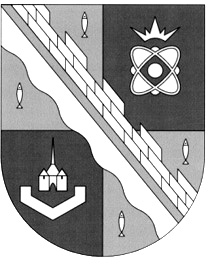 администрация МУНИЦИПАЛЬНОГО ОБРАЗОВАНИЯ                                        СОСНОВОБОРСКИЙ ГОРОДСКОЙ ОКРУГ  ЛЕНИНГРАДСКОЙ ОБЛАСТИРАСПОРЯЖЕНИЕот 03/04/2017 № 139-рОб утверждении плана мероприятий («дорожной карты») по достижению показателей результативности использования субсидий из бюджетов всех уровней на реализацию мероприятия по поддержке субъектов малого предпринимательства, действующих менее одного года, на организацию предпринимательской деятельностиВ соответствии с Соглашением от 27.01.2017 № 17-МБ-17-С, заключенным администрацией Сосновоборского городского округа с комитетом по развитию малого, среднего бизнеса и потребительского рынка Правительства Ленинградской области о предоставлении субсидий Сосновоборскому городскому округу для софинансирования  в рамках муниципальной программы поддержки и развития субъектов малого и среднего предпринимательства мероприятия по  поддержке субъектов малого предпринимательства, действующих менее одного года, на организацию предпринимательской деятельности:1. Утвердить план мероприятий («дорожную карту») по достижению показателей результативности использования субсидий из местного и областного бюджетов, направленных на реализацию мероприятия «Предоставление субсидий субъектам малого предпринимательства, действующим менее одного года, на организацию предпринимательской деятельности», предусмотренного муниципальной   программой  «Стимулирование экономической активности малого и среднего предпринимательства в Сосновоборском городском округе на 2014-2020 годы», утвержденной постановлением администрации Сосновоборского городского округа от 01.10.2013 № 2464 (с последующими изменениями) (Приложение).2. Настоящее распоряжение вступает в силу с момента подписания.3. Контроль за исполнением настоящего постановления оставляю за собой.Глава  администрации Сосновоборского городского округа                                                            В.Б. СадовскийИсп. Булатова Т.Е. (ОЭР), ☎ 6-28-49 ПТСОГЛАСОВАНО: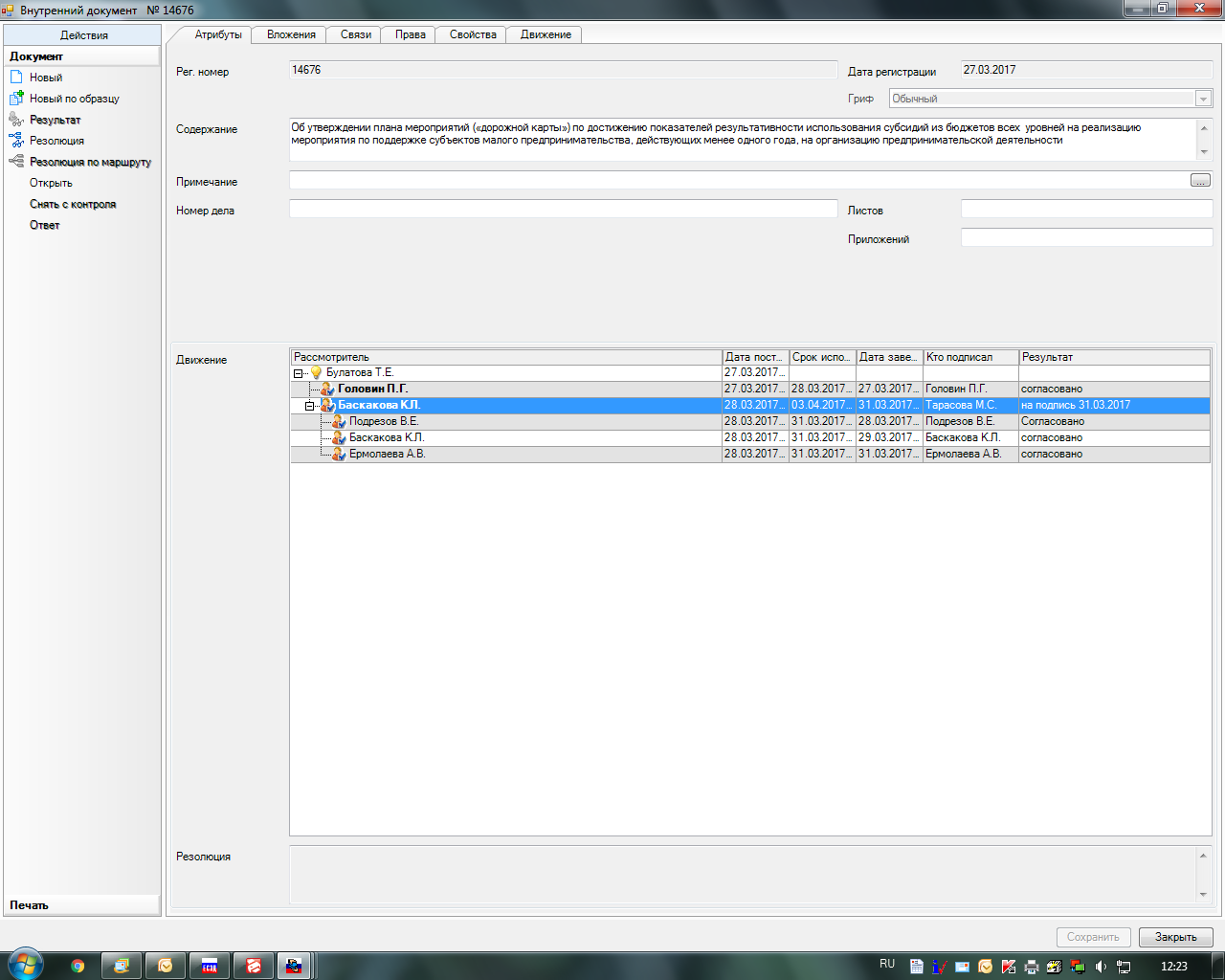 Рассылка: Общий отдел, ОЭР, СМФППУТВЕРЖДЕНраспоряжением администрации  Сосновоборского городского округаот  03/04/2017 № 139-р   (Приложение)ПЛАНмероприятий («дорожная карта») достижения значений показателей использования Субсидии по мероприятию, реализуемому в соответствии с Соглашением от 27.01.2017 № 17-МБ-17-С с комитетом по развитию малого, среднего бизнеса и потребительского рынка Правительства Ленинградской области№ п/пМероприятияОжидаемые результатыСрок реализацииОтветственный исполнитель1Предоставление субсидий субъектам малого предпринимательства, действующим менее одного года, на организацию предпринимательской деятельностиПредоставление поддержки 2 (двум) субъектам малого предпринимательстваДо 31 октября 2017 годаОтдел экономического развития администрации Сосновоборского городского округа 2Предоставление субсидий субъектам малого предпринимательства, действующим менее одного года, на организацию предпринимательской деятельностиСоздание 2 (двух) рабочих мест (включая вновь зарегистрированных индивидуальных предпринимателей), субъектами малого предпринимательства, получившими поддержкуДо30 декабря 2017 годаОтдел экономического развития администрации Сосновоборского городского округа 